MODULO 8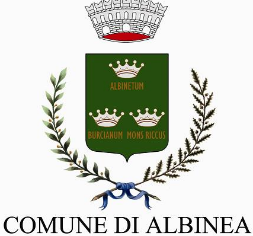 Al Servizio Interventi EconomiciSUAP _________DOMANDA DI AUTORIZZAZIONE IN DEROGA PER IMPATTO ACUSTICO DI MANIFESTAZIONE TEMPORANEAIl sottoscritto (nome e cognome) ______________________________________________________________ che ha indicato i propri dati personali nella scheda “Anagrafica”in nome e per conto dell’ente/istituzione/fondazione/associazione indicata nella scheda “Anagrafica”, in relazione alla manifestazione indicata;ai sensi degli artt. 46 e 47 del D.P.R. n. 445/2020 e consapevole delle sanzioni previste dal Codice penale e dalle leggi speciali in caso di dichiarazioni non veritiere, di formazione o uso di atti falsi (art. 76 del D.P.R. 445/2000 e art. 21 della legge 241/1990)CHIEDEl'autorizzazione in deroga, ai sensi dell'art. 11 della L.R. n. 15/2001, per l'attivazione della manifestazione a carattere temporaneo di cui alla scheda “Anagrafica” compilatache si svolgerà in via _____________________________________________________ n _____per il periodo dal (gg/mm/aaaa) ________________ al (gg/mm/aaaa) _________________con il seguente orario: dalle ore ____________________ alle ore_____________________A tal finedichiaro di NON rispettare i limiti per:gli orarii valori limite per il rumorecosì come riportati nel Regolamento Comunale delle attività temporanee rumorose, oppure qualora non ancora emanato, nella DGR 119/2020 di cui al punto 5. “Manifestazioni temporanee”per i seguenti motivi:_____________________________________________________________________________________________________________________________________________________________________________________________________________________________________________________________________DICHIARO INOLTRE DI ESSERE A CONOSCENZA CHE:- l’amministrazione comunale si riserva di inibire lo svolgimento dell’attività qualora ecceda il numero massimo di giorni previsto per il sito dal regolamento comunale, ovvero n.16 giorni previsti dalla normativa regionale quando il regolamento non sia presente;- qualora la presente domanda non sia presentata almeno 45 giorni prima dell’inizio della manifestazione, salvo tempistiche diverse previste dal regolamento comunale, l’amministrazione comunale si riserva di inibirne lo svolgimento, ai sensi della DGR n.1197/2020.ALLEGATI:- planimetria dell’area interessata dall’attività ai sensi Dgr n.1197/2020 con evidenziate le sorgenti sonore, gli edifici e gli spazi confinanti utilizzati da persone o comunità;- valutazione di impatto acustico, ai sensi dell’art. 7 della D.G.R. n. 673/2004, redatta da un Tecnico competente in acustica.Data _________________________             Firma      ________________________________________